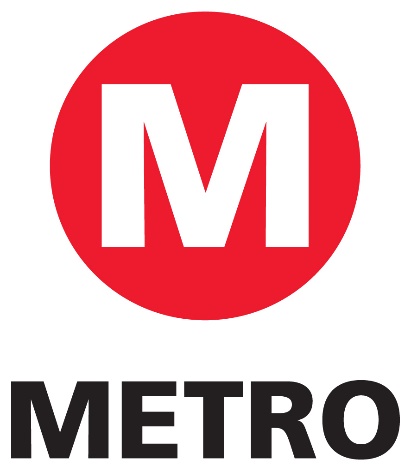 ROAD WORKS, CLOSURESAND SPECIAL EVENTS INKIRKLEES DISTRICTFrom:		 21st November 2019To:         	   7th January 2020

Issued by MetroWest Yorkshire Combined AuthorityWellington House40 - 50 Wellington StreetLEEDSLS1 2DETel. 0113-251 7299ROAD CLOSURES & SPECIAL EVENTS IN KIRKLEES DISTRICT                                                                                    Date of Issue: 21th November 2019 ROAD CLOSURES & SPECIAL EVENTS IN KIRKLEES DISTRICT                                                                                    Date of Issue: 21th November 2019 ROAD CLOSURES & SPECIAL EVENTS IN KIRKLEES DISTRICT                                                                                    Date of Issue: 21th November 2019 ROAD CLOSURES & SPECIAL EVENTS IN KIRKLEES DISTRICT                                                                                    Date of Issue: 21th November 2019 ROAD CLOSURES & SPECIAL EVENTS IN KIRKLEES DISTRICT                                                                                    Date of Issue: 21th November 2019 ROAD CLOSURES & SPECIAL EVENTS IN KIRKLEES DISTRICT                                                                                    Date of Issue: 21th November 2019 ROAD CLOSURES & SPECIAL EVENTS IN KIRKLEES DISTRICT                                                                                    Date of Issue: 21th November 2019 SECTION OF ROUTESECTION OF ROUTENATURE AND EFFECT OF WORK / EVENT DATES OF WORKDATES OF WORKDATES OF WORKBUS OPERATORLong Hill Road BrackenhallLong Hill Road BrackenhallYorkshire WaterBuses are diverting via Oxley Road and Robin Hood Road. Not serving the bus stop at Brackenwood turning circle, 450 17528.Ongoing until Monday 23rd DecemberOngoing until Monday 23rd DecemberOngoing until Monday 23rd DecemberFirst 327AYorkshire Tiger 360Balmoral Avenue Crosland MoorBalmoral Avenue Crosland MoorPatching works Buses will terminate at Crosland Hill turning circle on Blackmoorfoot RoadMonday 16th – Saturday 21st DecemberMonday 16th – Saturday 21st DecemberMonday 16th – Saturday 21st DecemberFirst 328Foster Avenue Crosland MoorFoster Avenue Crosland MoorCarriageway patching Diversion TBCFriday 13th DecemberFriday 13th DecemberFriday 13th DecemberFirst 328A636 Wakefield Road Denby DaleA636 Wakefield Road Denby DaleRunning Race Buses may be delayed at the start of the race Sunday 15th December 1055 – 1110 Sunday 15th December 1055 – 1110 Sunday 15th December 1055 – 1110 Yorkshire Tiger 233 435Forge Lane DewsburyForge Lane DewsburyGas main replacement Diversion via Brewery LaneSaturday 14th December – Sunday 12th January Saturday 14th December – Sunday 12th January Saturday 14th December – Sunday 12th January Arriva 128Cliff Road HolmfirthCliff Road HolmfirthBT telegraph pole works All H2 journeys to operate as H1Friday 29th November0930 – 1530Friday 29th November0930 – 1530Friday 29th November0930 – 1530Stott’s H2Hunsworth Lane HunsworthHunsworth Lane HunsworthCarriageway Patching Diversion via Whitehall RoadFriday 8th – Thursday 21st November Friday 8th – Thursday 21st November Friday 8th – Thursday 21st November Arriva / First 256TLC259New Road Netherthong New Road Netherthong Resurfacing 308 will divert via Honley and A6024335 will divert via Thick Hollins and A635 Greenfield RoadThursday 21st – Tuesday 26th November 0800 – 1600 Weekdays only Thursday 21st – Tuesday 26th November 0800 – 1600 Weekdays only Thursday 21st – Tuesday 26th November 0800 – 1600 Weekdays only First 308 Stott’s 335Jackroyd Lane Newsome Jackroyd Lane Newsome Installation of traffic calming Diversion via Ladyhouse Lane and Newsome Road SouthFriday 29th November – Friday 6th December0930 – 1530 weekdays onlyFriday 29th November – Friday 6th December0930 – 1530 weekdays onlyFriday 29th November – Friday 6th December0930 – 1530 weekdays onlyStott’s 317Cross Lane Primrose HillCross Lane Primrose HillInstallation of traffic calming Buses will remain on Newsome road during these works Monday 25th November – Friday 6th December Weekdays onlyMonday 25th November – Friday 6th December Weekdays onlyMonday 25th November – Friday 6th December Weekdays onlyFirst 308		ROAD WORKS IN KIRKLEES DISTRICT                                                                                     Date of Issue: 21st November 2019 		ROAD WORKS IN KIRKLEES DISTRICT                                                                                     Date of Issue: 21st November 2019 		ROAD WORKS IN KIRKLEES DISTRICT                                                                                     Date of Issue: 21st November 2019 		ROAD WORKS IN KIRKLEES DISTRICT                                                                                     Date of Issue: 21st November 2019 		ROAD WORKS IN KIRKLEES DISTRICT                                                                                     Date of Issue: 21st November 2019 		ROAD WORKS IN KIRKLEES DISTRICT                                                                                     Date of Issue: 21st November 2019 		ROAD WORKS IN KIRKLEES DISTRICT                                                                                     Date of Issue: 21st November 2019 SECTION OF ROUTENATURE AND EFFECT OF WORKNATURE AND EFFECT OF WORKNATURE AND EFFECT OF WORKDATES OF WORKBUS OPERATORBUS OPERATORA62 Manchester Road at Morley LaneCowlersleyNorthern Gas NetworksControlled by temporary lights as requiredNorthern Gas NetworksControlled by temporary lights as requiredNorthern Gas NetworksControlled by temporary lights as requiredSunday 20th October – Friday 31st January 2020First 181 183 184 185 Stott’s 388First 181 183 184 185 Stott’s 388A6024 Woodhead Road HolmfirthNorthern Gas NetworksControlled by temporary lights as requiredNorthern Gas NetworksControlled by temporary lights as requiredNorthern Gas NetworksControlled by temporary lights as requiredMonday 2nd – Monday 9th December First 314South Pennine 351First 314South Pennine 351A635 Holmfirth Road A616 Huddersfield Road A616 Sheffield Rd jct New MillNorthern PowergridControlled by temporary lights as required Northern PowergridControlled by temporary lights as required Northern PowergridControlled by temporary lights as required Sunday 19th May – Monday 25th November  First 314 316Yorkshire Tiger435 436 437  First 314 316Yorkshire Tiger435 436 437  A629 Abbey Road South ShepleyYorkshire Water Controlled by temporary lights as requiredYorkshire Water Controlled by temporary lights as requiredYorkshire Water Controlled by temporary lights as requiredFriday 22nd Saturday 23rd NovemberYorkshire Tiger 83 84Yorkshire Tiger 83 84CHRISTMAS LIGHT SWITCH ON’S AND FESTIVE EVENTS IN KIRKLEES DISTRICT                                                                                    Date of Issue: 21st November 2019 CHRISTMAS LIGHT SWITCH ON’S AND FESTIVE EVENTS IN KIRKLEES DISTRICT                                                                                    Date of Issue: 21st November 2019 CHRISTMAS LIGHT SWITCH ON’S AND FESTIVE EVENTS IN KIRKLEES DISTRICT                                                                                    Date of Issue: 21st November 2019 CHRISTMAS LIGHT SWITCH ON’S AND FESTIVE EVENTS IN KIRKLEES DISTRICT                                                                                    Date of Issue: 21st November 2019 SECTION OF ROUTEEVENT & DIVERSIONDATES OF EVENTBUS OPERATORMarket Street BatleyChristmas Light Switch onBuses may be delayed by additional traffic and pedestriansSaturday 30th November 0900 – 1900 Arriva 119 120 201 212 213 271 281 283 Market Place BirstallChristmas Light Switch onStops 12467 12468 will be suspendedA temporary stop will be in use on Low lane for 200 to Leeds and 281 283 to Dewsbury; 229 to Leeds will operate via Gelderd Road;200 to Cleckheaton, 229 to Huddersfield and 281 283 to Fieldhead / Bradford will operate normallyTuesday 3rd December1330 – 2000 Arriva 200 229 281 283 Northgate Market Street CleckheatonChristmas Light Switch onBuses may be delayed Saturday 16th November 1800 – 2000 Arriva200 254 268A636 Wakefield Road Denby DaleChristmas Light Switch onBuses may be delayed Saturday 30th November 1730 – 1900 Yorkshire Tiger 83 84 233 435 436 Long Causeway DewsburyChristmas Light Switch onBuses will operate via the Ring Road from the bus station to arterial roadsSaturday 7th December 1200 – 1900 Arriva 126 127 202 203 254 268 Huddersfield Road HolmfirthChristmas Light Switch on and paradeBuses may be delayed Saturday 23rd November 1625 – 1730 First 308 310 314 316 Stott’s H1 H2 H3 H4 H6Yorkshire Tiger 435 436Church Street HonleyChristmas Light Switch onBuses may be delayed Saturday 16th November 1800 – 2000 First 308Stott’s 911Church Street HonleyChristmas MarketBuses may be delayedSaturday 7th December First 308Stott’s 911New Street Huddersfield Santa DashBuses may be delayed if they encounter any Santa’sSunday 8th December 1000 – 1100 Arriva First Yorkshire TigerChapel HillLinthwaiteChristmas Light Switch onBuses may be delayed Sunday 1st December 1600 – 1730 First 183Peel Street MarsdenChristmas Light Switch on185 will terminate at Fall Lane937 938 will use TowngateSaturday 7th December 1630 – 1830First 185South Pennine CT937 938Far Common RoadRoberttown Lane Roberttown Christmas Light Switch onBuses will operate via A62 Huddersfield Road and Child Lane. There will be no service to Far Common Road, Fall Lane, Hartshead or Church RoadFriday 6th December 1700 – 1930 Arriva 228 229 Carr Lane New Street SlaithwaiteChristmas Light Switch onBuses may be delayed Saturday 30th November 1715 – 1730 Carr Lane; 1715 – 1830 New Street First 181Stott’s 394 395 